Annual Performance Assessment Report formfor Officers of the Indira Gandhi Delhi Technical University for WomenJoint Registrar/ Deputy Registrar/ Assistant Registrar/ Section Officer.Name of Officer………………………………………………………………………………………………………Report for the year/Period ending…………………………………………………………………………. Name of the Officer……………………………			Period………………FormAnnual Performance Appraisal Report of Joint Registrar/ Depty Registrar/ Assistant Registrar/ Section Officer of the IGDTUW.Report for the year/period ending………………………………………………….PERSONAL DATAPart- 1(To be filled by the Administrative Section concerned of the Ministry/Department/Office)Name of the Officer		…………………………………………………………………………………………..Date of Birth(DD/MM/YYYY)………../………./…………			(In words)……………………………………….Date of continuous appointment			Date……………………  Grade……………….to the present gradePresent Post and date of appointment thereto	Post……………………. Date………………….Period of absence from duty (on training, leave etc.) during the year. If he has undergone training specify.Name of the Officer……………………………			Period………………Part – 2		TO BE FILLED IN BY THE OFFICER REPORTED UPON(Please read carefully the instructions before filling the entries)Brief description of duties.Please specify targets/objectives/goals (for quantitative or other terms) of work you set for yourself or that were set for you, eight to ten items of work in the order of priority, and your achievement against each target. (Example: Annual Action Plan for your Division).Name of the Officer……………………………			Period………………(A)	Please state, briefly, the shortfalls with reference to the targets/objectives/goals referred to in item 2. Please specify constraints, if any, in achieving the targets.(B)	Please also indicate items in which there have been significantly higher achievements and your contribution thereto. Please state whether the annual return on immovable property for the preceding calendar year was filled within the prescribed date i.e. 31st January of the year following the calendar year. If not, the date of filing the return should be given.Signature of officer reported upon Dated:…………………………Name of the Officer……………………………			Period………………Part – 3Numerical grading is to be awarded by reporting and reviewing authority which should be on a scale of 1- 10, where 1 refers to the lowest grade and 10 to the highest.(Please read carefully the guidelines before filling the entries)Assessment of work output (weightage to this Section would be 40%)Assessment of personal attributes (weightage to this Section would be 30%)Name of the Officer……………………………			Period………………Assessment of functional competency (weightage to this Section would be 30%)Part – 4 					GENERALRelations with the public (wherever applicable)(Please comment on the Officer’s accessibility to the public and responsiveness to their needs) Training(Please give recommendations for training with a view to further improving the effectiveness and capabilities of the officer.)Name of the Officer……………………………			Period………………State of HealthIntegrity(Please comment on the integrity of the officer)Pen Picture by Reporting Officer (I about 100 words) on the overall qualities of the officer including area of strengths and lesser strength, extraordinary achievements, significant failures (ref: 3(A) & 3(B) of Part-2) and attitude towards weaker sections.Overall numerical grading on the basis of weightage given in section A, B and C in Part – 3 of the Report.Signature of the Reporting Officer						Name in Block Letters: ………………………………….. Place: ………………..				Designation: ………………………………………………….	Date: ………………..				During the period of Report: ………………………….Name of the Officer……………………………			Period………………Part – 5 REMARKS OF THE REVIEWING OFFICERLength of services under the Reviewing OfficerDo you agree with the assessment made by the reporting officer with respect to the work output and the various attributes in Part -3 & Part -4? Do you agree with the assessment of reporting officer in respect of extraordinary achievements/significant failures of the officer reported upon? (Ref: Part-3 (A) (iv) and Part-4 (5)) (In case you do not agree with any of the numerical assessments of attributes please record your assessment in the column provided for you in that section and initials your entries).In case of disagreement, please specify the reasons. Is there anything you wish to modify or add?Pen Picture by Reviewing Officer. Please comment (in about 100 words) on the overall qualities of the officer including area of strengths and lesser strength and his attitude towards weaker sections.Name of the Officer……………………………			Period………………Overall numerical grading on the basis of weightage given in Section- A, Section-B and Section-C in Part-3 of the Report.Signature of the Reviewing Officer						Name in Block Letters: ………………………………….. Place: ………………..				Designation: ………………………………………………….	Date: ………………..				During the period of Report: ………………………….Guidelines regarding filling up of APAR with numerical gradingThe columns in the APAR should be filled with due care and attention and after devoting adequate time.It is expected that any grading of 1 or 2 (against work output or attributes or overall grade) would be adequately justified in the pen-picture by way of specific failures and similarly, any grade of 9 or 10 would be justified with respect to specific accomplishments. Grades of 1-2 or 9-10 are expected to be rare occurrences and hence the need to justify them. In awarding a numerical grade the reporting and reviewing authorities should rate the officer against a larger population of his/her peers that may be currently working under them.APARs graded between 8 and 10 will be rated as “Outstanding” and will be given a score of 9 for the purpose of calculating average scores for empanelment/promotion.APARs graded between 6 and short of 8 will be rated as “Very Good” and will be given a score of 7.APARs graded between 4 and short of 6 will be rated as “Good” and given a score of 5.APARs graded below 4 will be given a score of “Zero”. 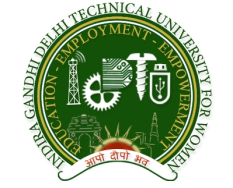 Indira Gandhi Delhi Technical University For Women(Formerly Indira Gandhi Institute of Technology)Kashmere Gate, Delhi-110006Indira Gandhi Delhi Technical University For Women(Formerly Indira Gandhi Institute of Technology)Kashmere Gate, Delhi-110006Targets/Objectives/GoalsAchievementsReporting AuthorityReviewing Authority(Refer Para 2 of Part-5)Initial of Reviewing AuthorityAccomplishment of planned work/work                      allotted as per subjects allottedQuality of outputAnalytical abilityAccomplishment of exceptional work/unforeseen tasks performedOverall Grading on ‘Work Output’Reporting AuthorityReviewing Authority (Refer Para 2 of Part-5)Initial of Reviewing AuthorityAttitude of workSense of responsibilityMaintenance of DisciplineCommunication skillsLeadership qualitiesCapacity to work in team spiritCapacity to work in time-scheduleInter-personal relationsOverall bearing and personalityOverall Grading on ‘Personal attributes’Reporting Authority Reviewing Authority (Refer Para 2 Part-5)Initial of Reviewing AuthorityProfessional knowledge in the area of functionStrategic planning abilityDecision making abilityCoordination abilityAbility to motivate and develop subordinatesInitiativeOverall Grading on ‘Functional Competency’YesNo